C o m u n e    d i    S e m i n a r aCittà Metropolitana di Reggio CalabriaAvviso Di manifestazione d’interesse partecipazione procedura affidamento servizio refezione scolastica in via sperimentale – mese di febbraio – marzo 2022.Anno scolastico 2022/2023.Il Responsabile del Settore Affari GeneraliRENDE NOTOche questo Comune intende espletare una procedura di affidamento, in via sperimentale, ai sensi dell’art. 36 comma 2 del D.Lgs. 50/16, e che il servizio in oggetto verrà aggiudicato, nel caso di più partecipazioni, con il criterio dell’offerta economicamente più vantaggiosa.La presente indagine è finalizzata esclusivamente alla individuazione di operatori economici da invitare alla successiva procedura di affidamento.La manifestazione di interesse non determina l’instaurazione di posizioni giuridiche od obblighi negoziali da parte degli operatori economici e non vincola in alcun modo il Comune, che sarà libero di avviare altre procedure e/o di sospendere, modificare o annullare, in tutto o in parte, la presente indagine di mercato con atto motivato.OGGETTO DELL’APPALTO E TIPOLOGIA DEL SERVIZIO: servizio di refezione per l’anno scolastico 2022/2023, nel rispetto dei principi di economicità, concorrenza, non discriminazione, parità di trattamento, proporzionalità.Il servizio richiesto consiste nella:-- preparazione dei pasti (attenendosi alle tabelle dietetiche fornite dall’ASP), -- nel loro trasporto, --nella somministrazione agli alunni e insegnanti della scuola dell’Infanzia di Seminara,-- nel riordino, la pulizia e la sanificazione dei locali e dei tavoli;2. LUOGO DI ESECUZIONE: locali della Scuola dell’Infanzia sono ubicati in   del Comune di Seminara.3. VALORE STIMATO DELL’APPALTO: l’importo complessivo presunto dell’appalto del servizio sopra specificato, ammonta, per i mesi di febbraio / marzo 2022, a euro 4.192,05  IVA esclusa al 4% stimato sulla base di 860 pasti erogabili.Verrà pagato esclusivamente il servizio effettivamente svolto calcolato sul numero dei pasti forniti.4. PROCEDURA: alla procedura di affidamento verranno invitate le ditte che avranno presentato manifestazione di interesse dichiarando il possesso dei requisiti richiesti.6. PREZZO A BASE DI GARA: l’importo a base di gara per il servizio è fissato in € 4.875- IVA inclusa;7. SOGGETTI AMMESSI E REQUISITI PER LA PARTECIPAZIONE:possono partecipare gli operatori economici di cui all’art. 45 del D.Lgs.50/2016e ss.mm. e ii.che siano in possesso dei seguenti requisiti: Requisiti di ordine generale: di cui all’art. 80 del D.Lgs. 50/2016 e ss.mm. e ii.;Requisiti di idoneità professionale (art. 83, comma 1, lett. a) D.Lgs. n. 50/2016e  ss.mm. e ii.----iscrizione nel registro delle imprese presso la Camera di Commercio, Industria, Artigianato e Agricoltura oppure iscrizione presso altro albo;Requisiti di capacità economica e finanziaria(art. 83, comma 1, lett. b) D.Lgs. n. 50/2016 e ss.mm. e ii---- fatturato annuo medio non inferiore all’importo dell’appalto. In caso di impresa di nuova costituzione, detto requisito può essere provato con ogni altro mezzo dichiarato idoneo dalla stazione appaltante anche mediante referenza rilasciata Istituto bancario o intermediario autorizzato.Requisiti di capacità tecnico organizzativa(art. 83, comma 1, lett. c) del D.Lgs n. 50/2016) e ss.mm. e ii.;----a) autorizzazione igienico-sanitaria al servizio di refezione scolastica;----b) possesso dell’attestato HCCP;----c) disponibilità di un centro di cottura in possesso di attestazione sanitaria;----d) disponibilità del mezzo di trasporto in possesso dei requisiti previsti dall’art. 43 del D.P.R.327/80 e   ss.mm. e ii.;8. TERMINI DI PARTECIPAZIONE: la manifestazione d’interesse deve pervenire all’Ufficio Protocollo del Comune di Seminara (RC) Piazza Vittorio Emanuele III - 89028 Seminara tassativamente - entro le ore 12.00 del giorno 28.01.2023,pena la non ammissione alla procedura,Tale documento dovrà essere riposto in apposita busta sulla quale dovrà essere riportata la seguente dicitura “MANIFESTAZIONE DI INTERESSE A PARTECIPARE ALLA PROCEDURA DI AFFIDAMENTO PER IL SERVIZIO DI REFEZIONE SCOLASTICA IN VIA SPERIMENTALE ANNO SCOLASTICO 2022/2023 MESI DI FEBBRAIO – MARZO 2022 - COMUNE DI SEMINARA”.Non si terrà conto e quindi saranno automaticamente escluse dalla procedura di selezione, le manifestazioni di interesse pervenute dopo tale scadenza.La manifestazione di interesse deve essere presentata utilizzando l’apposito modello predisposto dall’Ente Committente, deve essere sottoscritta dal legale rappresentantee deve allegato la fotocopia del documento del legale rappresentante.Il presente avviso e il modello di manifestazione di interesse  sono scaricabili dal sito istituzionale dell’Ente all’indirizzo www.comune.seminara.rc.it, mentre copia del capitolato speciale d’appalto e delle tabelle dietetiche possono essere prodotte in copia e d essere ritirate presso l’Ufficio del Settore Affari Generali dell’Ente.Il presente avviso ha esclusivamente funzione di pubblicità-notizia e non è vincolante per l’Ente per cui eventuali variazioni al programma dello stesso non devono costituire motivo di richiesta da parte delle ditte interessate.	L’espletamento della procedura di selezione non obbliga l’Ente a procedere all’affidamento.I dati forniti dai soggetti proponenti verranno trattati, ai sensi del Decreto Legislativo 30 giugno 2003, n. 196 e ss. mm. ii., esclusivamente per le finalità connesse all’espletamento delle procedure relative al presente avviso.Il presente avviso, è pubblicato, per dieci giorni:- sul profilo del committente sull’home page del  sito www.comune.seminara.rc.it; - sull’Albo Pretorio on line.Per informazioni e chiarimenti di carattere tecnico-amministrativo è possibile inviare comunicazione all’indirizzo di posta elettronica certificata PEC: affarigenerali.seminara@asmepec.it9. ORGANISMO RESPONSABILE DELLE PROCEDURE DI RICORSO:Tribunale Amministrativo Regionale della Calabria – Tar di Reggio Calabria, entro 30 giorni dalla data di pubblicazione del presente avviso.10. RESPONSABILE DEL PROCEDIMENTOAi dell’art.31 del D.Lgs.50/2016 il Responsabile Unico del procedimento è il Responsabile del Settore Affari Generali Roberto Gaudioso.Il Responsabile Settore Affari Generalif.to Roberto GaudiosoAllegati:MOD. A) - Fac - simile domanda di manifestazione di interesse.ALLEGATO A  Procedura  per l'affidamento del servizio di refezione scolastica del Comune di Seminara Anno scolastico 2022/2023 Dichiarazione sostitutiva requisiti ai sensi del DPR 445/2000Il sottoscritto...........................................................nato a........................................................(………..) il........................................., in qualità di.................................................. della Impresa……………………..con sede in…................................................. (..............) alla via ............................................ con la presente manifesta l’interesse a partecipare alla procedura per l’affidamento del servizio di refezione scolastica del Comune di Seminara, per l’anno scolastico 2022/2023, relativi ai mesi febbraio – marzo 2023, eventualmente rinnovabile. A tal proposito, pienamente consapevole della responsabilità penale cui va incontro, ai sensi e per gli effetti dell'art. 76 del D.P.R. 28 dicembre 2000, n° 445, in caso di dichiarazioni mendaci o di formazione, esibizione o uso di atti falsi ovvero di atti contenenti dati non più rispondenti a verità. dichiara ed attesta sotto la propria responsabilità:1. di rientrare tra i soggetti indicati dall’art. 45 D.Lgs 50/2016 ai fini di poter contrarre con la P.A.;2. Di essere in possesso dei requisiti di carattere generale previsti dall’art. 80 del D. Lgs. 50/2016;2. di essere iscritta nel registro delle imprese della Camera di Commercio di ................................................................... per la/le seguente/i attività...................................................................... e che i dati dell'iscrizione sono i seguenti (indicare numero e data di iscrizione, durata della ditta o la data del termine, la forma giuridica, la sede, il codice fiscale e la partita IVA):.…………………………………………………………………………………………………………………………………………………………………………………………………………………………………..….……………………………………………………………………………………………………………………………………………………………………………………………………………………………………...3. Di essere in possesso di capacità economica e finanziaria dell’impresa adeguata all’appalto in questione e precisamente possedere un fatturato annuo medio non inferiore all’importo dell’appalto oppure ……………(in caso di impresa di nuova costituzione detto requisito può essere provato con altro mezzo ritenuto idoneo dalla stazione appaltante o mediante apposita referenza bancaria che, in tal caso, deve essere allegata)4. Di possedere i seguenti requisiti di capacità tecnico-organizzativa (art. 83, comma 1, lett. c) del D.Lgs n. 50/2016) :a) autorizzazione al servizio di refezione scolastica;b) possesso dell’attestato HCCP;                                                             c) disponibilità di un centro di cottura in possesso di attestazione sanitaria;    d) disponibilità di automezzi adibiti al trasporto possiedono i requisiti previsti dal D.P.R.327/80;   e) di essere in regola con il DURCSi indica il numero di fax e l'indirizzo e- mail certificato - P.E.C. ________________ presso il quale riceverà tutte le successive comunicazioni;Allega alla presente la copia fotostatica di un documento di riconoscimento in corso di validità.…………………..,lìTIMBRO E FIRMA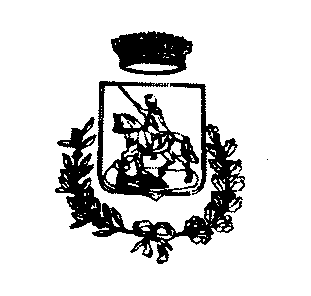 